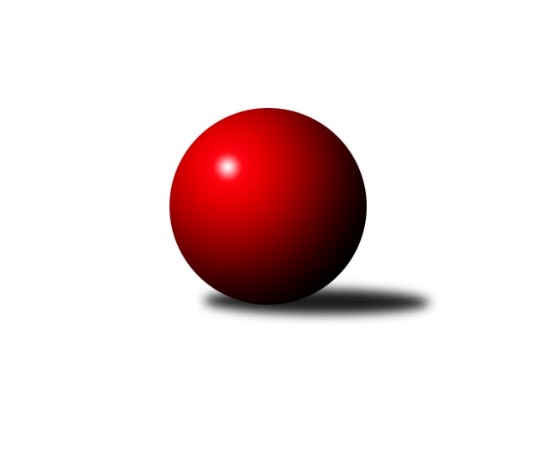 Č.8Ročník 2019/2020	24.5.2024 Jihomoravský KP2 sever 2019/2020Statistika 8. kolaTabulka družstev:		družstvo	záp	výh	rem	proh	skore	sety	průměr	body	plné	dorážka	chyby	1.	KK Orel Telnice B	8	8	0	0	49.0 : 15.0 	(60.0 : 36.0)	2383	16	1694	689	64.6	2.	KK Moravská Slávia Brno G	7	6	1	0	44.0 : 12.0 	(59.5 : 24.5)	2484	13	1743	742	49.3	3.	KK Brno Židenice	7	5	1	1	36.0 : 20.0 	(49.0 : 35.0)	2405	11	1683	722	59.7	4.	KK Réna Ivančice B	7	5	0	2	38.0 : 18.0 	(57.0 : 27.0)	2417	10	1694	724	52.3	5.	TJ Slovan Ivanovice	7	4	1	2	33.5 : 22.5 	(45.0 : 39.0)	2416	9	1715	701	53.9	6.	KK Slovan Rosice D	7	4	1	2	32.0 : 24.0 	(44.5 : 39.5)	2433	9	1701	732	56	7.	KK Moravská Slávia Brno F	7	3	1	3	27.0 : 29.0 	(40.5 : 43.5)	2276	7	1610	667	64.6	8.	KS Devítka Brno B	7	3	0	4	27.0 : 29.0 	(37.5 : 46.5)	2135	6	1553	582	88.3	9.	KK Moravská Slávia Brno E	6	2	0	4	19.0 : 29.0 	(31.0 : 41.0)	2240	4	1596	644	73.5	10.	SK Brno Žabovřesky B	8	2	0	6	21.5 : 42.5 	(40.5 : 55.5)	2260	4	1606	654	68	11.	TJ Sokol Husovice E	8	1	1	6	19.0 : 45.0 	(35.5 : 60.5)	2215	3	1584	631	78.3	12.	TJ Sokol Brno IV C	7	1	0	6	16.0 : 40.0 	(30.0 : 54.0)	2217	2	1595	622	75.1	13.	SKK Veverky Brno B	8	0	0	8	14.0 : 50.0 	(34.0 : 62.0)	2233	0	1604	629	67.1Tabulka doma:		družstvo	záp	výh	rem	proh	skore	sety	průměr	body	maximum	minimum	1.	KK Orel Telnice B	4	4	0	0	24.0 : 8.0 	(30.5 : 17.5)	2331	8	2391	2251	2.	KK Moravská Slávia Brno G	4	3	1	0	25.0 : 7.0 	(35.5 : 12.5)	2464	7	2535	2362	3.	KK Brno Židenice	3	3	0	0	19.0 : 5.0 	(26.0 : 10.0)	2436	6	2450	2428	4.	KK Réna Ivančice B	4	3	0	1	24.0 : 8.0 	(35.0 : 13.0)	2414	6	2461	2328	5.	KK Moravská Slávia Brno F	4	3	0	1	19.0 : 13.0 	(25.5 : 22.5)	2276	6	2341	2246	6.	TJ Slovan Ivanovice	4	2	1	1	18.5 : 13.5 	(24.0 : 24.0)	2452	5	2521	2396	7.	KS Devítka Brno B	3	2	0	1	14.0 : 10.0 	(19.5 : 16.5)	2235	4	2292	2198	8.	KK Moravská Slávia Brno E	3	2	0	1	13.0 : 11.0 	(20.0 : 16.0)	2220	4	2259	2184	9.	KK Slovan Rosice D	4	2	0	2	15.0 : 17.0 	(24.5 : 23.5)	2433	4	2443	2421	10.	TJ Sokol Brno IV C	3	1	0	2	9.0 : 15.0 	(13.5 : 22.5)	2295	2	2334	2274	11.	SK Brno Žabovřesky B	4	1	0	3	10.0 : 22.0 	(20.0 : 28.0)	2258	2	2336	2182	12.	TJ Sokol Husovice E	3	0	1	2	9.0 : 15.0 	(15.5 : 20.5)	2226	1	2437	1995	13.	SKK Veverky Brno B	4	0	0	4	8.0 : 24.0 	(20.0 : 28.0)	2354	0	2423	2281Tabulka venku:		družstvo	záp	výh	rem	proh	skore	sety	průměr	body	maximum	minimum	1.	KK Orel Telnice B	4	4	0	0	25.0 : 7.0 	(29.5 : 18.5)	2396	8	2526	2279	2.	KK Moravská Slávia Brno G	3	3	0	0	19.0 : 5.0 	(24.0 : 12.0)	2491	6	2525	2448	3.	KK Slovan Rosice D	3	2	1	0	17.0 : 7.0 	(20.0 : 16.0)	2432	5	2562	2344	4.	KK Brno Židenice	4	2	1	1	17.0 : 15.0 	(23.0 : 25.0)	2398	5	2452	2292	5.	TJ Slovan Ivanovice	3	2	0	1	15.0 : 9.0 	(21.0 : 15.0)	2404	4	2494	2309	6.	KK Réna Ivančice B	3	2	0	1	14.0 : 10.0 	(22.0 : 14.0)	2418	4	2487	2325	7.	KS Devítka Brno B	4	1	0	3	13.0 : 19.0 	(18.0 : 30.0)	2149	2	2289	2003	8.	SK Brno Žabovřesky B	4	1	0	3	11.5 : 20.5 	(20.5 : 27.5)	2260	2	2321	2228	9.	TJ Sokol Husovice E	5	1	0	4	10.0 : 30.0 	(20.0 : 40.0)	2213	2	2269	2117	10.	KK Moravská Slávia Brno F	3	0	1	2	8.0 : 16.0 	(15.0 : 21.0)	2313	1	2414	2254	11.	KK Moravská Slávia Brno E	3	0	0	3	6.0 : 18.0 	(11.0 : 25.0)	2247	0	2263	2233	12.	TJ Sokol Brno IV C	4	0	0	4	7.0 : 25.0 	(16.5 : 31.5)	2191	0	2213	2171	13.	SKK Veverky Brno B	4	0	0	4	6.0 : 26.0 	(14.0 : 34.0)	2193	0	2297	2096Tabulka podzimní části:		družstvo	záp	výh	rem	proh	skore	sety	průměr	body	doma	venku	1.	KK Orel Telnice B	8	8	0	0	49.0 : 15.0 	(60.0 : 36.0)	2383	16 	4 	0 	0 	4 	0 	0	2.	KK Moravská Slávia Brno G	7	6	1	0	44.0 : 12.0 	(59.5 : 24.5)	2484	13 	3 	1 	0 	3 	0 	0	3.	KK Brno Židenice	7	5	1	1	36.0 : 20.0 	(49.0 : 35.0)	2405	11 	3 	0 	0 	2 	1 	1	4.	KK Réna Ivančice B	7	5	0	2	38.0 : 18.0 	(57.0 : 27.0)	2417	10 	3 	0 	1 	2 	0 	1	5.	TJ Slovan Ivanovice	7	4	1	2	33.5 : 22.5 	(45.0 : 39.0)	2416	9 	2 	1 	1 	2 	0 	1	6.	KK Slovan Rosice D	7	4	1	2	32.0 : 24.0 	(44.5 : 39.5)	2433	9 	2 	0 	2 	2 	1 	0	7.	KK Moravská Slávia Brno F	7	3	1	3	27.0 : 29.0 	(40.5 : 43.5)	2276	7 	3 	0 	1 	0 	1 	2	8.	KS Devítka Brno B	7	3	0	4	27.0 : 29.0 	(37.5 : 46.5)	2135	6 	2 	0 	1 	1 	0 	3	9.	KK Moravská Slávia Brno E	6	2	0	4	19.0 : 29.0 	(31.0 : 41.0)	2240	4 	2 	0 	1 	0 	0 	3	10.	SK Brno Žabovřesky B	8	2	0	6	21.5 : 42.5 	(40.5 : 55.5)	2260	4 	1 	0 	3 	1 	0 	3	11.	TJ Sokol Husovice E	8	1	1	6	19.0 : 45.0 	(35.5 : 60.5)	2215	3 	0 	1 	2 	1 	0 	4	12.	TJ Sokol Brno IV C	7	1	0	6	16.0 : 40.0 	(30.0 : 54.0)	2217	2 	1 	0 	2 	0 	0 	4	13.	SKK Veverky Brno B	8	0	0	8	14.0 : 50.0 	(34.0 : 62.0)	2233	0 	0 	0 	4 	0 	0 	4Tabulka jarní části:		družstvo	záp	výh	rem	proh	skore	sety	průměr	body	doma	venku	1.	KK Moravská Slávia Brno F	0	0	0	0	0.0 : 0.0 	(0.0 : 0.0)	0	0 	0 	0 	0 	0 	0 	0 	2.	KS Devítka Brno B	0	0	0	0	0.0 : 0.0 	(0.0 : 0.0)	0	0 	0 	0 	0 	0 	0 	0 	3.	KK Moravská Slávia Brno G	0	0	0	0	0.0 : 0.0 	(0.0 : 0.0)	0	0 	0 	0 	0 	0 	0 	0 	4.	TJ Sokol Brno IV C	0	0	0	0	0.0 : 0.0 	(0.0 : 0.0)	0	0 	0 	0 	0 	0 	0 	0 	5.	TJ Slovan Ivanovice	0	0	0	0	0.0 : 0.0 	(0.0 : 0.0)	0	0 	0 	0 	0 	0 	0 	0 	6.	KK Moravská Slávia Brno E	0	0	0	0	0.0 : 0.0 	(0.0 : 0.0)	0	0 	0 	0 	0 	0 	0 	0 	7.	SKK Veverky Brno B	0	0	0	0	0.0 : 0.0 	(0.0 : 0.0)	0	0 	0 	0 	0 	0 	0 	0 	8.	KK Slovan Rosice D	0	0	0	0	0.0 : 0.0 	(0.0 : 0.0)	0	0 	0 	0 	0 	0 	0 	0 	9.	KK Réna Ivančice B	0	0	0	0	0.0 : 0.0 	(0.0 : 0.0)	0	0 	0 	0 	0 	0 	0 	0 	10.	KK Orel Telnice B	0	0	0	0	0.0 : 0.0 	(0.0 : 0.0)	0	0 	0 	0 	0 	0 	0 	0 	11.	KK Brno Židenice	0	0	0	0	0.0 : 0.0 	(0.0 : 0.0)	0	0 	0 	0 	0 	0 	0 	0 	12.	SK Brno Žabovřesky B	0	0	0	0	0.0 : 0.0 	(0.0 : 0.0)	0	0 	0 	0 	0 	0 	0 	0 	13.	TJ Sokol Husovice E	0	0	0	0	0.0 : 0.0 	(0.0 : 0.0)	0	0 	0 	0 	0 	0 	0 	0 Zisk bodů pro družstvo:		jméno hráče	družstvo	body	zápasy	v %	dílčí body	sety	v %	1.	Milan Doušek 	KK Orel Telnice B 	7	/	7	(100%)	11.5	/	14	(82%)	2.	Jiří Martínek 	KS Devítka Brno B 	7	/	7	(100%)	10	/	14	(71%)	3.	Stanislav Barva 	KS Devítka Brno B 	6	/	6	(100%)	11	/	12	(92%)	4.	Martin Večerka 	KK Moravská Slávia Brno G 	6	/	6	(100%)	11	/	12	(92%)	5.	Petr Žažo 	KK Moravská Slávia Brno F 	6	/	7	(86%)	12	/	14	(86%)	6.	Petr Vaňura 	KK Brno Židenice  	6	/	7	(86%)	11	/	14	(79%)	7.	Lukáš Trchalík 	KK Orel Telnice B 	6	/	7	(86%)	9	/	14	(64%)	8.	Jaroslav Smrž 	KK Slovan Rosice D 	6	/	7	(86%)	7	/	14	(50%)	9.	Robert Zajíček 	KK Orel Telnice B 	6	/	8	(75%)	13	/	16	(81%)	10.	Jiří Krev 	KK Brno Židenice  	5	/	6	(83%)	10	/	12	(83%)	11.	Eduard Kremláček 	KK Réna Ivančice B 	5	/	6	(83%)	9	/	12	(75%)	12.	Miroslav Oujezdský 	KK Moravská Slávia Brno G 	5	/	6	(83%)	9	/	12	(75%)	13.	Milan Sklenák 	KK Moravská Slávia Brno E 	5	/	6	(83%)	8	/	12	(67%)	14.	Vladimír Malý 	KK Brno Židenice  	5	/	6	(83%)	7	/	12	(58%)	15.	Jan Bernatík 	KK Moravská Slávia Brno G 	5	/	7	(71%)	10	/	14	(71%)	16.	Bohuslav Orálek 	TJ Slovan Ivanovice  	5	/	7	(71%)	9	/	14	(64%)	17.	Radomír Břoušek 	TJ Slovan Ivanovice  	5	/	7	(71%)	9	/	14	(64%)	18.	Petr Juránek 	KS Devítka Brno B 	5	/	7	(71%)	9	/	14	(64%)	19.	Jana Večeřová 	SKK Veverky Brno B 	5	/	8	(63%)	12	/	16	(75%)	20.	Radim Jelínek 	SK Brno Žabovřesky B 	5	/	8	(63%)	12	/	16	(75%)	21.	Tomáš Peřina 	TJ Sokol Husovice E 	5	/	8	(63%)	10	/	16	(63%)	22.	Zdeněk Vladík 	SK Brno Žabovřesky B 	5	/	8	(63%)	8	/	16	(50%)	23.	Anna Kalasová 	KK Moravská Slávia Brno G 	4	/	5	(80%)	8	/	10	(80%)	24.	Pavel Harenčák 	KK Réna Ivančice B 	4	/	5	(80%)	8	/	10	(80%)	25.	Tomáš Hrdlička 	KK Réna Ivančice B 	4	/	5	(80%)	8	/	10	(80%)	26.	Jiří Hrdlička 	KK Slovan Rosice D 	4	/	5	(80%)	7.5	/	10	(75%)	27.	Martina Hájková 	KK Moravská Slávia Brno G 	4	/	6	(67%)	6.5	/	12	(54%)	28.	Milan Kučera 	KK Moravská Slávia Brno E 	4	/	6	(67%)	5	/	12	(42%)	29.	Jan Vrožina 	KK Moravská Slávia Brno F 	4	/	7	(57%)	9.5	/	14	(68%)	30.	Pavel Procházka 	KK Slovan Rosice D 	4	/	7	(57%)	8.5	/	14	(61%)	31.	Bohumil Sehnal 	TJ Sokol Brno IV C 	4	/	7	(57%)	8	/	14	(57%)	32.	Jan Kučera 	TJ Slovan Ivanovice  	4	/	7	(57%)	7	/	14	(50%)	33.	Josef Patočka 	TJ Sokol Husovice E 	4	/	7	(57%)	7	/	14	(50%)	34.	Eugen Olgyai 	SKK Veverky Brno B 	4	/	7	(57%)	6.5	/	14	(46%)	35.	Milan Svobodník 	TJ Slovan Ivanovice  	3.5	/	5	(70%)	6	/	10	(60%)	36.	Antonín Zvejška 	SK Brno Žabovřesky B 	3.5	/	8	(44%)	8	/	16	(50%)	37.	Jan Tichák 	KK Brno Židenice  	3	/	3	(100%)	4	/	6	(67%)	38.	Robert Ondrůj 	KK Orel Telnice B 	3	/	4	(75%)	6.5	/	8	(81%)	39.	František Čech 	KK Réna Ivančice B 	3	/	4	(75%)	6	/	8	(75%)	40.	Jiří Horák 	KK Réna Ivančice B 	3	/	4	(75%)	6	/	8	(75%)	41.	Jiří Hrazdíra st.	KK Orel Telnice B 	3	/	5	(60%)	7	/	10	(70%)	42.	Josef Hájek 	KK Orel Telnice B 	3	/	5	(60%)	6	/	10	(60%)	43.	Vladimír Venclovský 	TJ Sokol Brno IV C 	3	/	5	(60%)	5	/	10	(50%)	44.	Petr Vyhnalík 	KK Slovan Rosice D 	3	/	5	(60%)	4.5	/	10	(45%)	45.	Zdeněk Ondráček 	KK Moravská Slávia Brno G 	3	/	6	(50%)	8	/	12	(67%)	46.	Miroslav Novák 	KK Moravská Slávia Brno E 	3	/	6	(50%)	5.5	/	12	(46%)	47.	Jiří Bělohlávek 	KK Moravská Slávia Brno E 	3	/	6	(50%)	5	/	12	(42%)	48.	Jaroslav Navrátil 	KK Moravská Slávia Brno F 	3	/	6	(50%)	5	/	12	(42%)	49.	Jaromír Mečíř 	TJ Sokol Brno IV C 	3	/	7	(43%)	8.5	/	14	(61%)	50.	Vladimír Polách 	SKK Veverky Brno B 	3	/	8	(38%)	6	/	16	(38%)	51.	Zdeněk Machala 	TJ Slovan Ivanovice  	2	/	2	(100%)	4	/	4	(100%)	52.	Luděk Kolář 	KK Réna Ivančice B 	2	/	2	(100%)	4	/	4	(100%)	53.	Martin Želev 	KK Réna Ivančice B 	2	/	2	(100%)	4	/	4	(100%)	54.	Marek Čech 	KK Réna Ivančice B 	2	/	3	(67%)	4	/	6	(67%)	55.	Petra Rejchrtová 	KK Moravská Slávia Brno F 	2	/	3	(67%)	4	/	6	(67%)	56.	Jaroslava Hrazdírová 	KK Orel Telnice B 	2	/	3	(67%)	3	/	6	(50%)	57.	Radek Hrdlička 	KK Slovan Rosice D 	2	/	4	(50%)	4	/	8	(50%)	58.	Miroslav Časta 	KK Orel Telnice B 	2	/	4	(50%)	3	/	8	(38%)	59.	Cyril Vaško 	KS Devítka Brno B 	2	/	5	(40%)	5.5	/	10	(55%)	60.	Štěpán Kalas 	KK Moravská Slávia Brno G 	2	/	5	(40%)	5	/	10	(50%)	61.	Petr Pokorný 	TJ Slovan Ivanovice  	2	/	5	(40%)	5	/	10	(50%)	62.	Miroslav Korbička 	KK Brno Židenice  	2	/	5	(40%)	4	/	10	(40%)	63.	Zdeněk Čepička 	TJ Slovan Ivanovice  	2	/	6	(33%)	3	/	12	(25%)	64.	Jan Kučera 	TJ Sokol Brno IV C 	2	/	6	(33%)	3	/	12	(25%)	65.	Vladimír Ryšavý 	KK Brno Židenice  	2	/	7	(29%)	9	/	14	(64%)	66.	Marek Černý 	SK Brno Žabovřesky B 	2	/	7	(29%)	7.5	/	14	(54%)	67.	Radek Smutný 	TJ Sokol Brno IV C 	2	/	7	(29%)	5	/	14	(36%)	68.	Lukáš Lehocký 	TJ Sokol Husovice E 	2	/	7	(29%)	4.5	/	14	(32%)	69.	Robert Pacal 	TJ Sokol Husovice E 	2	/	8	(25%)	7	/	16	(44%)	70.	Zdeněk Pavelka 	KK Moravská Slávia Brno E 	1	/	1	(100%)	2	/	2	(100%)	71.	Dalibor Dvorník 	KK Moravská Slávia Brno F 	1	/	1	(100%)	2	/	2	(100%)	72.	Veronika Dufková 	TJ Sokol Husovice E 	1	/	1	(100%)	2	/	2	(100%)	73.	Anastasios Jiaxis 	KK Slovan Rosice D 	1	/	2	(50%)	3	/	4	(75%)	74.	Karel Dorazil 	KK Réna Ivančice B 	1	/	2	(50%)	2.5	/	4	(63%)	75.	Renata Horáková 	KK Réna Ivančice B 	1	/	2	(50%)	2	/	4	(50%)	76.	Marta Hrdličková 	KK Orel Telnice B 	1	/	2	(50%)	1	/	4	(25%)	77.	Libor Čížek 	KK Slovan Rosice D 	1	/	2	(50%)	1	/	4	(25%)	78.	Radim Švihálek 	KK Slovan Rosice D 	1	/	3	(33%)	3	/	6	(50%)	79.	Miroslav Nejezchleb 	KK Moravská Slávia Brno E 	1	/	3	(33%)	2.5	/	6	(42%)	80.	Pavel Zajíc 	KK Slovan Rosice D 	1	/	3	(33%)	2	/	6	(33%)	81.	Pavel Lasovský 	TJ Slovan Ivanovice  	1	/	3	(33%)	2	/	6	(33%)	82.	Jiří Procházka 	KS Devítka Brno B 	1	/	3	(33%)	2	/	6	(33%)	83.	Miroslav Krapka 	KK Moravská Slávia Brno F 	1	/	3	(33%)	2	/	6	(33%)	84.	Petr Kotzian 	KK Brno Židenice  	1	/	3	(33%)	2	/	6	(33%)	85.	Petr Hepnárek 	KK Brno Židenice  	1	/	3	(33%)	2	/	6	(33%)	86.	Luboš Staněk 	KK Réna Ivančice B 	1	/	3	(33%)	2	/	6	(33%)	87.	Jaroslav Herůdek 	SKK Veverky Brno B 	1	/	4	(25%)	2	/	8	(25%)	88.	Jaromíra Čáslavská 	SKK Veverky Brno B 	1	/	5	(20%)	4	/	10	(40%)	89.	Václav Vaněk 	KK Moravská Slávia Brno F 	1	/	5	(20%)	3	/	10	(30%)	90.	Milena Minksová 	TJ Sokol Husovice E 	1	/	5	(20%)	3	/	10	(30%)	91.	Miloslav Ostřížek 	SK Brno Žabovřesky B 	1	/	5	(20%)	3	/	10	(30%)	92.	Karel Pospíšil 	SK Brno Žabovřesky B 	1	/	6	(17%)	2	/	12	(17%)	93.	Karolína Fabíková 	KK Slovan Rosice D 	0	/	1	(0%)	1	/	2	(50%)	94.	Tomáš Zbavitel 	KK Moravská Slávia Brno E 	0	/	1	(0%)	0	/	2	(0%)	95.	Milena Černohlávková 	KS Devítka Brno B 	0	/	1	(0%)	0	/	2	(0%)	96.	Vítězslav Krapka 	SK Brno Žabovřesky B 	0	/	1	(0%)	0	/	2	(0%)	97.	Jiří Zouhar 	KK Brno Židenice  	0	/	1	(0%)	0	/	2	(0%)	98.	Nikola Bukačová 	KK Réna Ivančice B 	0	/	1	(0%)	0	/	2	(0%)	99.	Josef Němeček 	KK Moravská Slávia Brno E 	0	/	2	(0%)	2	/	4	(50%)	100.	Ivana Hrdličková 	KK Réna Ivančice B 	0	/	2	(0%)	1	/	4	(25%)	101.	Petr Smejkal 	KK Slovan Rosice D 	0	/	2	(0%)	1	/	4	(25%)	102.	Klaudie Kittlerová 	TJ Sokol Husovice E 	0	/	2	(0%)	0	/	4	(0%)	103.	Josef Kaderka 	KS Devítka Brno B 	0	/	3	(0%)	0	/	6	(0%)	104.	Milan Grombiřík 	SKK Veverky Brno B 	0	/	4	(0%)	2	/	8	(25%)	105.	Karel Krajina 	SKK Veverky Brno B 	0	/	4	(0%)	1	/	8	(13%)	106.	Jan Matoušek 	TJ Sokol Brno IV C 	0	/	4	(0%)	0.5	/	8	(6%)	107.	Martin Staněk 	KS Devítka Brno B 	0	/	4	(0%)	0	/	8	(0%)	108.	Jaroslav Betáš 	TJ Sokol Husovice E 	0	/	5	(0%)	2	/	10	(20%)	109.	Radek Probošt 	KK Moravská Slávia Brno E 	0	/	5	(0%)	1	/	10	(10%)	110.	František Uher 	SKK Veverky Brno B 	0	/	5	(0%)	0.5	/	10	(5%)	111.	Miloslav Nemeškal 	TJ Sokol Husovice E 	0	/	5	(0%)	0	/	10	(0%)	112.	Michal Kaštovský 	SK Brno Žabovřesky B 	0	/	5	(0%)	0	/	10	(0%)	113.	Martin Kyjovský 	KS Devítka Brno B 	0	/	5	(0%)	0	/	10	(0%)	114.	Roman Brener 	TJ Sokol Brno IV C 	0	/	6	(0%)	0	/	12	(0%)	115.	Miloslav Štrubl 	KK Moravská Slávia Brno F 	0	/	7	(0%)	0	/	14	(0%)Průměry na kuželnách:		kuželna	průměr	plné	dorážka	chyby	výkon na hráče	1.	KK Vyškov, 1-4	2412	1705	707	58.8	(402.2)	2.	Brno Veveří, 1-2	2380	1681	699	50.0	(396.7)	3.	KK Slovan Rosice, 1-4	2366	1668	697	68.1	(394.4)	4.	KK Réna Ivančice, 1-2	2345	1655	690	59.4	(390.9)	5.	TJ Sokol Brno IV, 1-4	2341	1682	659	66.7	(390.3)	6.	Žabovřesky, 1-2	2298	1644	654	64.1	(383.1)	7.	Telnice, 1-2	2291	1610	680	66.3	(381.9)	8.	KK MS Brno, 1-4	2284	1622	661	67.0	(380.7)	9.	TJ Sokol Husovice, 1-4	2266	1617	649	78.3	(377.8)	10.	- volno -, 1-4	0	0	0	0.0	(0.0)Nejlepší výkony na kuželnách:KK Vyškov, 1-4TJ Slovan Ivanovice 	2538	8. kolo	Miroslav Oujezdský 	KK Moravská Slávia Brno G	453	1. koloKK Moravská Slávia Brno G	2525	1. kolo	Jiří Krev 	KK Brno Židenice 	449	5. koloTJ Slovan Ivanovice 	2521	1. kolo	Petr Pokorný 	TJ Slovan Ivanovice 	448	8. koloTJ Slovan Ivanovice 	2454	3. kolo	Petr Vaňura 	KK Brno Židenice 	448	5. koloKK Brno Židenice 	2437	5. kolo	Zdeněk Vladík 	SK Brno Žabovřesky B	446	7. koloTJ Slovan Ivanovice 	2437	5. kolo	Anna Kalasová 	KK Moravská Slávia Brno G	436	1. koloTJ Slovan Ivanovice 	2396	7. kolo	Zdeněk Machala 	TJ Slovan Ivanovice 	435	3. koloKK Moravská Slávia Brno E	2339	8. kolo	Vladimír Malý 	KK Brno Židenice 	435	5. koloTJ Sokol Husovice E	2247	3. kolo	Radomír Břoušek 	TJ Slovan Ivanovice 	435	3. koloSK Brno Žabovřesky B	2235	7. kolo	Zdeněk Machala 	TJ Slovan Ivanovice 	432	1. koloBrno Veveří, 1-2KK Brno Židenice 	2452	7. kolo	Miroslav Korbička 	KK Brno Židenice 	446	7. koloKK Réna Ivančice B	2443	6. kolo	Radim Jelínek 	SK Brno Žabovřesky B	432	4. koloSKK Veverky Brno B	2423	7. kolo	Eduard Kremláček 	KK Réna Ivančice B	431	6. koloTJ Slovan Ivanovice 	2409	2. kolo	Jaromíra Čáslavská 	SKK Veverky Brno B	426	7. koloSKK Veverky Brno B	2379	2. kolo	Vladimír Polách 	SKK Veverky Brno B	426	4. koloSKK Veverky Brno B	2333	6. kolo	Jana Večeřová 	SKK Veverky Brno B	421	2. koloSK Brno Žabovřesky B	2321	4. kolo	Jana Večeřová 	SKK Veverky Brno B	421	7. koloSKK Veverky Brno B	2281	4. kolo	Bohuslav Orálek 	TJ Slovan Ivanovice 	421	2. kolo		. kolo	Radomír Břoušek 	TJ Slovan Ivanovice 	417	2. kolo		. kolo	Vladimír Polách 	SKK Veverky Brno B	416	6. koloKK Slovan Rosice, 1-4KK Orel Telnice B	2526	8. kolo	Jiří Krev 	KK Brno Židenice 	473	6. koloKK Réna Ivančice B	2487	3. kolo	Jiří Martínek 	KS Devítka Brno B	464	7. koloKK Brno Židenice 	2450	2. kolo	Jiří Krev 	KK Brno Židenice 	451	2. koloKK Slovan Rosice D	2443	7. kolo	Robert Ondrůj 	KK Orel Telnice B	450	8. koloKK Slovan Rosice D	2441	3. kolo	Jaroslav Smrž 	KK Slovan Rosice D	445	3. koloKK Brno Židenice 	2431	6. kolo	Milan Doušek 	KK Orel Telnice B	443	8. koloKK Brno Židenice 	2428	4. kolo	Josef Hájek 	KK Orel Telnice B	438	8. koloKK Slovan Rosice D	2427	5. kolo	Jiří Krev 	KK Brno Židenice 	438	4. koloKK Slovan Rosice D	2421	8. kolo	Vladimír Malý 	KK Brno Židenice 	438	6. koloSKK Veverky Brno B	2297	5. kolo	Tomáš Hrdlička 	KK Réna Ivančice B	438	3. koloKK Réna Ivančice, 1-2KK Moravská Slávia Brno G	2500	5. kolo	Miroslav Oujezdský 	KK Moravská Slávia Brno G	446	5. koloKK Réna Ivančice B	2461	5. kolo	Jiří Horák 	KK Réna Ivančice B	443	5. koloKK Réna Ivančice B	2448	2. kolo	Tomáš Hrdlička 	KK Réna Ivančice B	434	2. koloKK Réna Ivančice B	2418	7. kolo	Jan Bernatík 	KK Moravská Slávia Brno G	427	5. koloKK Réna Ivančice B	2328	8. kolo	Martina Hájková 	KK Moravská Slávia Brno G	425	5. koloKK Moravská Slávia Brno E	2263	7. kolo	Eduard Kremláček 	KK Réna Ivančice B	423	7. koloSK Brno Žabovřesky B	2228	2. kolo	Luděk Kolář 	KK Réna Ivančice B	422	7. koloTJ Sokol Husovice E	2117	8. kolo	Jiří Bělohlávek 	KK Moravská Slávia Brno E	420	7. kolo		. kolo	Martin Želev 	KK Réna Ivančice B	419	8. kolo		. kolo	Tomáš Peřina 	TJ Sokol Husovice E	418	8. koloTJ Sokol Brno IV, 1-4TJ Slovan Ivanovice 	2494	6. kolo	Petr Pokorný 	TJ Slovan Ivanovice 	442	6. koloKK Orel Telnice B	2427	1. kolo	Jan Kučera 	TJ Slovan Ivanovice 	430	6. koloTJ Sokol Brno IV C	2334	4. kolo	Robert Zajíček 	KK Orel Telnice B	429	1. koloTJ Sokol Brno IV C	2276	6. kolo	Milan Svobodník 	TJ Slovan Ivanovice 	426	6. koloTJ Sokol Brno IV C	2274	1. kolo	Milan Sklenák 	KK Moravská Slávia Brno E	424	4. koloKK Moravská Slávia Brno E	2246	4. kolo	Jaromír Mečíř 	TJ Sokol Brno IV C	422	4. kolo		. kolo	Radek Smutný 	TJ Sokol Brno IV C	422	1. kolo		. kolo	Milan Doušek 	KK Orel Telnice B	421	1. kolo		. kolo	Jaromír Mečíř 	TJ Sokol Brno IV C	420	6. kolo		. kolo	Lukáš Trchalík 	KK Orel Telnice B	420	1. koloŽabovřesky, 1-2KK Moravská Slávia Brno G	2448	3. kolo	Petr Vaňura 	KK Brno Židenice 	460	8. koloKK Slovan Rosice D	2391	1. kolo	Miroslav Oujezdský 	KK Moravská Slávia Brno G	443	3. koloSK Brno Žabovřesky B	2336	8. kolo	Jaroslav Smrž 	KK Slovan Rosice D	432	1. koloSK Brno Žabovřesky B	2299	3. kolo	Radim Jelínek 	SK Brno Žabovřesky B	428	8. koloKK Brno Židenice 	2292	8. kolo	Jan Bernatík 	KK Moravská Slávia Brno G	427	3. koloTJ Sokol Husovice E	2227	5. kolo	Zdeněk Vladík 	SK Brno Žabovřesky B	423	5. koloSK Brno Žabovřesky B	2216	5. kolo	Zdeněk Ondráček 	KK Moravská Slávia Brno G	421	3. koloSK Brno Žabovřesky B	2182	1. kolo	Zdeněk Vladík 	SK Brno Žabovřesky B	419	8. kolo		. kolo	Vladimír Ryšavý 	KK Brno Židenice 	417	8. kolo		. kolo	Robert Pacal 	TJ Sokol Husovice E	416	5. koloTelnice, 1-2KK Orel Telnice B	2391	7. kolo	Milan Doušek 	KK Orel Telnice B	448	4. koloKK Orel Telnice B	2388	4. kolo	Jiří Bělohlávek 	KK Moravská Slávia Brno E	433	2. koloTJ Slovan Ivanovice 	2309	4. kolo	Robert Zajíček 	KK Orel Telnice B	429	7. koloKK Orel Telnice B	2293	6. kolo	Lukáš Trchalík 	KK Orel Telnice B	425	6. koloSK Brno Žabovřesky B	2257	6. kolo	Robert Ondrůj 	KK Orel Telnice B	424	4. koloKK Orel Telnice B	2251	2. kolo	Robert Zajíček 	KK Orel Telnice B	421	6. koloKK Moravská Slávia Brno E	2233	2. kolo	Josef Hájek 	KK Orel Telnice B	419	2. koloTJ Sokol Husovice E	2207	7. kolo	Antonín Zvejška 	SK Brno Žabovřesky B	418	6. kolo		. kolo	Radomír Břoušek 	TJ Slovan Ivanovice 	416	4. kolo		. kolo	Jiří Hrazdíra st.	KK Orel Telnice B	415	7. koloKK MS Brno, 1-4KK Moravská Slávia Brno G	2535	2. kolo	Jiří Krev 	KK Brno Židenice 	456	3. koloKK Moravská Slávia Brno G	2486	7. kolo	Anna Kalasová 	KK Moravská Slávia Brno G	447	7. koloKK Moravská Slávia Brno G	2473	8. kolo	Anna Kalasová 	KK Moravská Slávia Brno G	442	8. koloKK Moravská Slávia Brno F	2414	2. kolo	Miroslav Oujezdský 	KK Moravská Slávia Brno G	442	7. koloKK Brno Židenice 	2410	3. kolo	Jan Bernatík 	KK Moravská Slávia Brno G	441	2. koloKK Moravská Slávia Brno G	2362	4. kolo	Jan Bernatík 	KK Moravská Slávia Brno G	440	7. koloKK Slovan Rosice D	2344	4. kolo	Lukáš Trchalík 	KK Orel Telnice B	439	5. koloKK Moravská Slávia Brno F	2341	1. kolo	Petra Rejchrtová 	KK Moravská Slávia Brno F	436	2. koloKK Réna Ivančice B	2325	1. kolo	Petr Žažo 	KK Moravská Slávia Brno F	432	1. koloKK Orel Telnice B	2279	5. kolo	Milan Sklenák 	KK Moravská Slávia Brno E	431	1. koloTJ Sokol Husovice, 1-4KK Slovan Rosice D	2562	6. kolo	Lukáš Trchalík 	KK Orel Telnice B	472	3. koloTJ Sokol Husovice E	2437	6. kolo	Jiří Hrdlička 	KK Slovan Rosice D	470	6. koloKK Orel Telnice B	2352	3. kolo	Jaroslav Smrž 	KK Slovan Rosice D	462	6. koloKS Devítka Brno B	2292	5. kolo	Tomáš Peřina 	TJ Sokol Husovice E	449	2. koloKS Devítka Brno B	2289	2. kolo	Petr Juránek 	KS Devítka Brno B	447	3. koloKK Moravská Slávia Brno F	2272	4. kolo	Petr Juránek 	KS Devítka Brno B	443	2. koloTJ Sokol Husovice E	2245	2. kolo	Tomáš Peřina 	TJ Sokol Husovice E	439	6. koloKS Devítka Brno B	2216	1. kolo	Stanislav Barva 	KS Devítka Brno B	439	5. koloKS Devítka Brno B	2198	3. kolo	Josef Patočka 	TJ Sokol Husovice E	437	6. koloTJ Sokol Brno IV C	2184	5. kolo	Pavel Procházka 	KK Slovan Rosice D	434	6. kolo- volno -, 1-4Četnost výsledků:	8.0 : 0.0	2x	7.0 : 1.0	7x	6.0 : 2.0	13x	5.5 : 2.5	1x	5.0 : 3.0	4x	4.0 : 4.0	3x	3.0 : 5.0	4x	2.0 : 6.0	9x	1.0 : 7.0	4x	0.0 : 8.0	1x